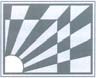 COORDINATING COUNCIL FOR WOMEN IN HISTORY (CCWH) AFFILIATE ORGANIZATION MEMBERSHIP FORM 2017 1) ____new membership   2) ___membership renewal Organization: _____________________________________________________________________________________ Organizational Focus: _______________________________________________________________________________ _________________________________________________________________________________________________ Organization Mailing Address: ________________________________________________________________________ _________________________________________________________________________________________________ Liaison Name: _____________________________________________________________________________________ Liaison Mailing Address: _____________________________________________________________________________ __________________________________________________________________________________________________ Liaison Telephone: ______________________________ Liaison Email address: ________________________________ Does the liaison wish to receive emails from the CCWH membership email list?  Circle one  YES  or  NO The CCWH newsletter is delivered as a pdf.Print and mail to:  Ilaria Scaglia, PhD, Membership Outreach Committee Chair, Department of History and Geography
Columbus State University, membership@theccwh.orgCCWH membership in the CCWH runs from AHA to AHA, or a calendar year. At this time, there is no cost for this membership category. An affiliate organization membership with the CCWH qualifies the affiliate group to: send a representative to the CCWH board/business meetings, co-sponsor panels at the AHA annual meeting as an AHA session, if accepted by the AHA program committee, or as a CCWH affiliate session, send information about the organization for posting on the CCWH web site, and send their news to the International Federation for Research in Women’s History (IFRWH) through the CCWH, which is the American representative. 